BẢN TIN TUẦN CHẤT LƯỢNG MÔI TRƯỜNG KHÔNG KHÍ (TỪ NGÀY 20/3/2023 ĐẾN NGÀY 26/3/2023)(Đính kèm công văn số:              /TTQT-TTDL ngày     tháng     năm 2023)Bản đồ vị trí các điểm quan trắc không khí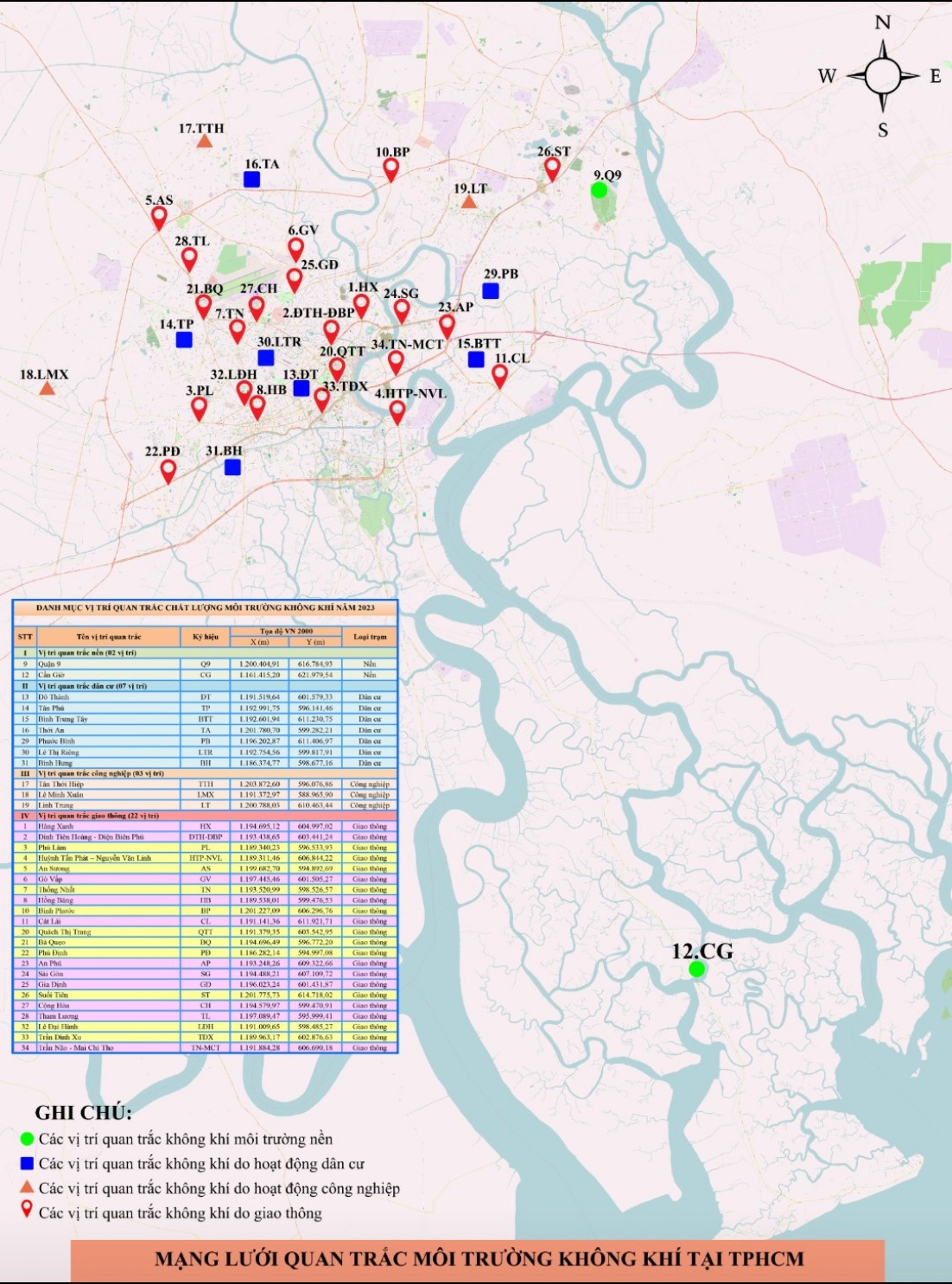 Thông số quan trắc	8 thông số bao gồm CO, NO2, SO2, PM10, PM2.5, TSP, Benzen, Tiếng ồn.Tần suất quan trắcBụi mịn (PM10 và PM2.5): hàng ngàyCác thông số còn lại (CO, NO2, SO2, TSP, Benzen, Tiếng ồn): 3 lần/ngày.Quy chuẩn so sánhQCVN 05:2013/BTNMT đối với các thông số CO, NO2, SO2, PM10, PM2.5, Tổng bụi lơ lửng TSP.QCVN 06:2009/BTNMT đối với thông số Benzen.QCVN 26:2010/BTNMT đối với thông số Tiếng ồn.Số mẫu quan trắcKết quả6.1. Nhóm các thông số cơ bản (CO, NO2, SO2, TSP, Benzen, Tiếng ồn)TSP: dao động từ 80 – 580 µg/m3 (QCVN 300 µg/m3);Tiếng ồn: dao động từ 68,7 – 81,5 dBA (QCVN 26:2010/BTNMT: 70 dBA);CO: dao động từ 2.100 – 15.100 µg/m3 (QCVN 30.000 µg/m3);NO2: dao động từ 9 – 99 µg/m3 (QCVN 200 µg/m3);SO2: dao động từ 11 – 38 µg/m3 (QCVN 350 µg/m3);Benzen: dao động từ KPH – 25 µg/m3 (QCVN 22 µg/m3).	Kết quả quan trắc chất lượng môi trường không khí từ ngày 20/3/2023 đến ngày 26/3/2023 cho thấy các chỉ tiêu quan trắc đạt Quy chuẩn Việt Nam gồm: CO, NO2, SO2,. Các chỉ tiêu còn lại không đạt QCVN gồm: TSP có 10,39% giá trị quan trắc không đạt QCVN, tiếng ồn có 98,7% giá trị quan trắc không đạt QCVN và benzen có 3,03% giá trị quan trắc không đạt QCVN do ảnh hưởng của hoạt động giao thông.6.2. Nhóm bụi mịn: (PM10, PM2.5)PM10: dao động từ 53 – 90 µg/m3 (QCVN 150 µg/m3);PM2.5: dao động từ 18 – 42 µg/m3 (QCVN 50 µg/m3).	Số liệu quan trắc chất lượng môi trường không khí từ ngày 20/3/2023 đến ngày 26/3/2023 cho thấy nồng độ PM10 và PM2.5 đều đạt QCVN./.Thông số quan trắcTSPPM10PM2.5Tiếng ồnCONO2SO2BenzenSố mẫu quan trắc (mẫu)2312222231231231231231